АДМИНИСТРАЦИЯ ГОРОДА МУРМАНСКАПРОТОКОЛзаседания Координационного совета по стратегическому планированию в городе Мурманске26.08.2016			                                                                                          № 2Председательствующий – Изотов А.В.Секретарь – Дворникова Е.В.ПОВЕСТКА ДНЯ:1. Об актуализации Стратегического плана социально-экономического развития города Мурманска до 2020 года.Информирует: председатель комитета по экономическому развитию администрации города Мурманска Канаш Ирина Степановна.2. О выполнении 1 этапа муниципального контракта по актуализации Стратегического плана социально-экономического развития города Мурманска до 2025 года.Информирует: управляющий партнер ООО «Финансовый и организационный консалтинг» Фурщик Моисей Александрович. По первому вопросу:СЛУШАЛИ: Канаш И.С. – об актуализации Стратегического плана социально-экономического развития города Мурманска до 2020 года. РЕШИЛИ:1.1. Принять информацию к сведению.По второму вопросу:СЛУШАЛИ: Фурщика М.А. – о выполнении 1 этапа муниципального контракта по актуализации Стратегического плана социально-экономического развития города Мурманска до 2025 года (далее – муниципальный контракт). ВЫСТУПИЛИ: Веллер С.Б., Вологдин В.А., Евенко А.А., Изотов А.В., Канаш И.С., Морарь И.Н.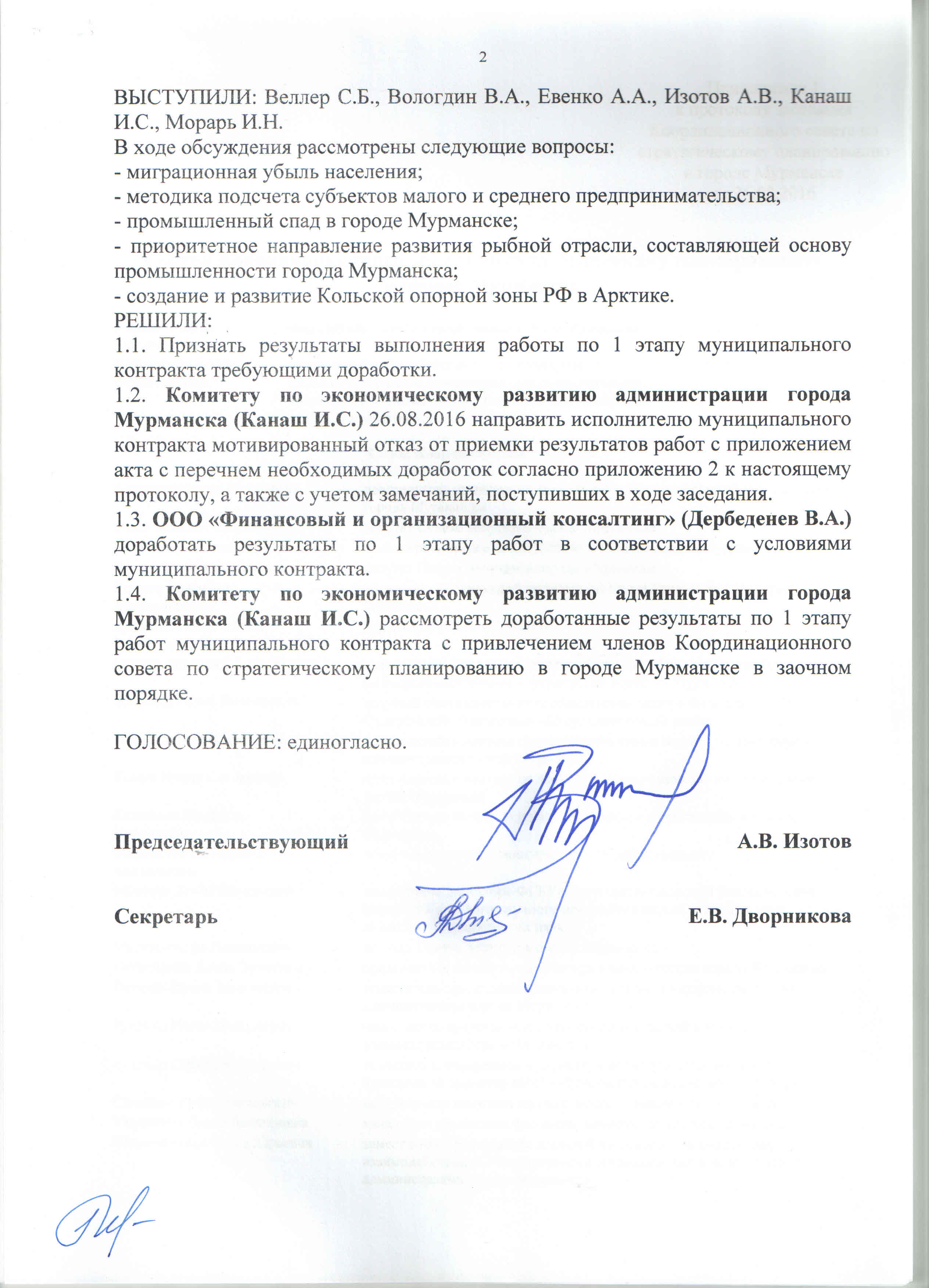 В ходе обсуждения рассмотрены следующие вопросы:- миграционная убыль населения;- методика подсчета субъектов малого и среднего предпринимательства;- промышленный спад в городе Мурманске;- приоритетное направление развития рыбной отрасли, составляющей основу промышленности города Мурманска;- создание и развитие Кольской опорной зоны РФ в Арктике.РЕШИЛИ:1.1. Признать результаты выполнения работы по 1 этапу муниципального контракта требующими доработки.1.2. Комитету по экономическому развитию администрации города Мурманска (Канаш И.С.) 26.08.2016 направить исполнителю муниципального контракта мотивированный отказ от приемки результатов работ с приложением акта с перечнем необходимых доработок согласно приложению 2 к настоящему протоколу, а также с учетом замечаний, поступивших в ходе заседания.1.3. ООО «Финансовый и организационный консалтинг» (Дербеденев В.А.) доработать результаты по 1 этапу работ в соответствии с условиями муниципального контракта.1.4. Комитету по экономическому развитию администрации города Мурманска (Канаш И.С.) рассмотреть доработанные результаты по 1 этапу работ муниципального контракта с привлечением членов Координационного совета по стратегическому планированию в городе Мурманске в заочном порядке.ГОЛОСОВАНИЕ: единогласно.Приложение 1к протоколу заседанияКоординационного совета постратегическому планированиюв городе Мурманскеот 26.08.2016Состав Координационного совета по стратегическому планированиюв городе МурманскеЧлены Координационного совета:Приглашенные:Приложение 2к протоколу заседанияКоординационного совета постратегическому планированиюв городе Мурманскеот 26.08.2016Перечень необходимых доработок к результатам 1 этапа работ по муниципальному контракту на актуализацию Стратегического плана социально-экономического развития города Мурманска до 2020 года1.	Анализ социально-экономического развития города МурманскаСогласно техническому заданию по муниципальному контракту не представлены отдельные разделы, требуется разработать и представить разделы:- городское хозяйство;- внешнеэкономическая деятельность.Анализируемым периодом согласно техническому заданию являются 2010-2015 годы, соответственно все графики, таблицы, диаграммы и аналитическая информация по тексту должны быть приведены за указанный период. 1.1.	Краткая история города МурманскаИстория развития и становления города изложена в одной фразе «За послевоенные десятилетия город превратился в важнейший на севере страны транспортный, промышленный и военно-стратегический центр.». Необходимо отразить в разделе этапы социально-экономического развития города.1.2.	Географическое и геоэкономическое положение города МурманскаНеобходимо уточнить значения расстояния от Мурманска до Москвы: по прямой - 1490 км, по автодороге – 1967 км, от Мурманска до Санкт-Петербурга: по прямой - 1015 км, по автодороге – 1448 км, название теплого океанического течения, оказывающего влияние на климат города.Необходимо отметить, что единственный в России атомный ледокольный флот также является единственным в мире атомным ледокольным флотом.1.3.	Экономическое развитие1.3.1.	Развитие производства и обрабатывающей сферыДанные приведенного анализа неверны, т.к. в 2014-2015 году в городе сохраняется тенденция снижения производственных показателей, динамика производства в городе сохраняет устойчивую тенденцию снижения, рост сохраняется только в действующих ценах, «судоремонтные и судостроительные производства, расположенные в городе, несмотря на имеющиеся конкурентные преимущества, находятся в стабильно кризисном состоянии».Неверно приведена структура промышленного производства; отсутствует анализ динамики показателей за 2010 – 2015 годы.Необходимо актуализировать данные по объему отгруженной продукции обрабатывающих производств за 2014 год в соответствии последними отчетными данными, приведенными в постановлении администрации города Мурманска от 16.11.2015 № 3156 «О прогнозе социально-экономического развития муниципального образования город Мурманск на 2016 год и плановый период 2017 и 2018 годов, долгосрочном прогнозе социально-экономического развития муниципального образования город Мурманск до 2025 года».Мурманск не является промышленным центром региона, т.к. основу промышленности области составляют добывающие производства.Необходимо исключить из перечня предприятий, составляющих основу промышленности города ОАО «База технического обслуживания флота», заменив на ФГУП «Атомфлот».Стабилизация деятельности судоремонтных предприятий не определяется увеличением судозаходов.Требуется уточнить наименования судоремонтных предприятий и привести данные по городу Мурманску, а не по области.Снижение загрузки производственных мощностей предприятий судоремонта является следствием недостаточного финансирования по государственному оборонному заказу и должно стоять после данной причины в тексте.Необходимо отметить, что стратегический проект филиала «35 СРЗ» АО «ЦС» Звездочка» также направлен на ремонт авианесущих кораблей. В наименовании диаграммы «Рисунок 7. Динамика объема отгруженных товаров по виду деятельности «Рыболовство, рыбоводство» по г. Мурманску и Мурманской области в 2010-2015 гг., млн. руб.» правильнее указать данные по предприятиям рыбохозяйственного комплекса, т.к. данные приведены с учетом обрабатывающих производств.В диаграмме «Рисунок 8. Динамика среднемесячной заработной платы работников организаций рыболовства, рыбоводства г. Мурманска за 2011-2015 гг., руб.» не приведены данные за 2010 год.Неверно указана причина нестабильной работы рыбохозяйственной комплекса, сырьевая база рыболовства достаточно устойчива.1.3.2.	ТранспортНепонятно к чему относится фраза «развитие транзита из Атлантики в Тихий океан» - требуется перефразировать.Необходимо уточнить какие именно начали формироваться грузопотоки на трассах СМП, т.к. там еже есть сформированные грузопотоки.В расчете доли грузоперевозок ОАО «Мурманское морское пароходство» необходимо учесть Мурманский транспортный филиал ПАО «ГМК «Норильский никель».Объем перевезённых грузов морскими транспортными и портовыми судами в натуральном выражении необходимо рассматривать с учетом МТФ ПАО «ГМК «Норильский никель». Данный показатель неинформативен для развития города, транспортные компании которого обеспечивают перевозку грузов по всему миру. Требуется анализ грузооборота морского порта Мурманск.Требуется исключить информацию о рынке фрахтовых перевозок.Мурманский рыбный порт имеет наименьшую долю в объеме обрабатываемых грузов и не может характеризовать работу мурманского порта. Необходимо рассмотреть и основных стивидоров.Приведенная динамика количества заходов круизных судов не связана с реализацией стратегического инвестиционного проекта «Арктическая гавань», т.к. первое круизное судно к реконструированному пирсу дальних линий было пришвартовано в 2016 году.Реконструкция пирса дальних линий в рамках стратегического инвестиционного проекта «Арктическая гавань» завершена - круизные суда уже швартуются.Требуется откорректировать эффект от реализации инвестиционных проектов, которым станет рост грузооборота морского транспорта, количества обслуженных судов в порту и туристического потока.«Мурманский железнодорожный узел является крупным железнодорожным узлом» - перефразировать.Большой объем грузоперевозок железнодорожным транспортом осуществляется не только в южном направлении, но и в порт.Для расширения пропускной способности железной дороги и обеспечения роста грузооборота железнодорожным транспортом осуществляется реализация проекта Комплексного развития мурманского транспортного узла на западном берегу Кольского залива.Неверно приведены осуществляемые регулярные, сезонные и чартерные рейсы из аэропорта Мурманск – требуется уточнить информацию у перевозчиков. Необходимо разделить регулярные и сезонные авиарейсы.Создание транспортно-пересадочного узла на базе железнодорожного вокзала Мурманска не предусмотрено инвестиционной программой АО «РЖД» - информация неактуальна.Проект «Арктическая гавань» (Морской фасад) больше не реализуется. Реконструкция пирса выполнена, завершается реконструкция пассажирской инфраструктуры морского транспорта.Данные в диаграмме «Рисунок 12. Динамика объёма перевозок грузов грузовых автомобилей организаций всех видов экономической деятельности г. Мурманска за 2010-2015 гг., тыс. тонн» не соответствуют текстовому описанию.На увеличение пропускной способности железной дороги направлена реализация проекта Комплексного развития мурманского транспортного узла.Приведена неактуальная информация по городским транспортным маршрутам, неверно название перевозчика.  Требуется внести следующие изменения:«Система городского общественного транспорта представлена 5 организациями, осуществляющими перевозку городским электрическим и автомобильным транспортом по 33 муниципальным маршрутам регулярных перевозок, из них 5 троллейбусных и 28 автобусных маршрутов. По 15 автобусным и 5 троллейбусным муниципальным маршрутам регулярных перевозок осуществляется перевозка пассажиров с предоставлением права льготного проезда отдельным категориям граждан. Крупнейшим перевозчиком является АО «Электротранспорт». Требуется включить информацию о:- регулярном обновлении подвижной состав троллейбусов и автобусов АО «Электротранспорт;- наличии в городе системы мониторинга движения общественного транспорта. С 2008 года на всех троллейбусах АО «Электротранспорт» используется система GPRS, речевой и SMS-связи, позволяющая отслеживать нахождение техники в режиме реального времени.В городе отсутствуют проекты, в которые входит реконструкция улично-дорожной сети, прокладка дублирующих улиц основных транспортных артерий города, модернизация железнодорожного, морского и авто - вокзалов, аэропорта, строительство паркингов. В 2016 году завершается капитальный ремонт железнодорожного и морского вокзалов.В регионе нет Портовой особой экономической зоны «Мурманск». ПОЭЗ не функционирует, в связи с чем нецелесообразно включать в стратегию приведенный раздел.В Мурманской области планируется создание и развитие Кольской опорной зоны РФ в Арктике в соответствии с поручением Заместителя Председателя Правительства РФ Д. Рогозина от 29.06.2016 № РД-П16-39пр и государственной программой РФ «Социально-экономическое развитие Арктической зоны РФ на период до 2020 года и дальнейшую перспективу».Для распространения ТОР и Свободного порта на арктическую территорию необходимо внести корректировки в Федеральный закон № 473-ФЗ от 29.12.2014 г. «О территориях опережающего социально-экономического развития в Российской Федерации» и в Федеральный закон № 212-ФЗ от 13.07.2015 г. «О свободном порте Владивосток» (либо принять его аналог для Арктики).» (внесение изменений в ФЗ «О свободном порте Владивосток»  в части установления территории свободного порта в г. Мурманске невозможно; в дальнейшем возможно лишь принять аналог данного ФЗ при соблюдении действующего законодательства).Необходимо указать перспективы развития города не только как крупного логистического центра Севера России, но и описать перспективы в связи с развитием Арктической зоны Российской Федерации и создания в ее рамках Кольской опорной зоны.В городе не требуется восстанавливать инфраструктуру Северного морского пути ввиду ее наличия.1.3.3.	Связь и информатизацияНе приведены конкретные данные, характеризующие именно город Мурманск: представленные в городе операторы, использование в сфере городских пассажироперевозок системы GPRS, речевой и SMS-связи, позволяющая отслеживать нахождение техники в режиме реального времени, бесплатные публичные зоны Wi-Fi в городских зонах отдыха (сквер на ул. Володарского, зона отдыха на Семеновском озере в районе Лодочной станции) и в общественном транспорте (на всех троллейбусах АО «Электротранспорт»), свидетельствующие об уровне информатизации в городе.1.3.4.	Инвестиционная и инновационная деятельностьОтсутствует анализ инвестиционной и строительной деятельности в городе в 2010-2015 годах, не приведены данные об инвесторах, структуре и динамике инвестиций по видам и по видам деятельности, инвестиционные проекты и объекты.В диаграмме «Динамика объема инвестиций по источникам финансирования по г. Мурманску в 2010-2015 гг., млн. руб.» указаны неверные источники инвестиций.Цитирование федерального законодательства о государственно-частном партнерстве, муниципально-частном партнерстве в Российской Федерации в стратегическом плане развития города избыточно.Приведенную нормативно-правовую базу в сфере реализации государственно-частного партнерства, муниципально-частного партнерства необходимо привести в соответствие действующим нормативно-правовым актам.Требуется исключить формулировки положения Мурманской области в рейтингах, а также характеристики инфраструктурной обеспеченности «ближе к значениям ниже среднего».Недостаточное развитие инфраструктуры города сдерживает экономический рост города, а не страны в целом.Необходимо пояснить, что вкладывается в смысл инфраструктурных ограничений и привести примеры, в частности, по позициям: ошибки государственного и муниципального планирования и управления, завышение сроков реализации и финансирования проектов.Задачей администрации города Мурманска является развитие муниципально-частного партнерства на территории города Мурманска, а не государственно-частное партнерство. Необходимо исключить раздел «Государственно-частное партнерство» и разработать раздел «Муниципально-частное партнерство».Неверно указаны наименования нормативно-правовых актов в сфере инновационной деятельности, федерального государственного бюджетного образовательного учреждения высшего образования «Мурманский государственный технический университет».Некорректно указывать It-центр Fu2rama как отдельную организацию инфраструктуры поддержки. На территории Мурманской области официально функционирует только ГОБУ «Мурманский региональный инновационный бизнес-инкубатор», с филиалами в г. Мурманске и г. Апатиты.Школа инновационных проектов (далее - ШИП) функционирует в МГТУ - ГОБУ МРИБИ не являются со-организаторами.Финансовая поддержка инновационных проектов в рамках ШИП не предусмотрена. Задачей ШИП является отбор перспективных проектов для последующего участия этих проектов в конкурсах на оказание финансовой поддержки. Основная часть проектов после отбора в рамках ШИП готовится к отбору в рамках конкурса «УМНИК» Фонда содействия развитию малых форм предприятий в научно-технической сфере (Фонд Бортника) на получение грантовой поддержки. Необходимо откорректировать и дополнить информацией про Фонд Бортника. Нет информации о проводимых ежегодно Днях инноваций Мурманской области. Учитывая, что основная часть мероприятий проводится на территории г. Мурманска, необходимо дополнить раздел «Инновационный потенциал» информацией о мероприятии.Неверно указана дата, на которую были зарегистрированы 18873 субъекта МСП.Требуется исключить информацию о соглашении о взаимодействии и сотрудничестве в области содействия малому и среднему предпринимательству с Мурманским региональным инновационным бизнес-инкубатором (МРИБИ), т.к. соглашения заключены с инфраструктурой поддержки, в которую МРИБИ не входит. 1.3.5.	Развитие малого и среднего предпринимательстваВ диаграмме «Рисунок 29. Распределение финансирования по видам поддержки в рамках подпрограммы «Развитие и поддержка малого и среднего предпринимательства в городе Мурманске» на 2014 - 2018 годы муниципальной программы «Развитие конкурентоспособной экономики» на 2014 - 2018 годы, %» неверно рассчитаны пропорции.Неверно указано название конкурса на предоставление грантов начинающим предпринимателям.Необходимо откорректировать количество бизнес-проектов по конкурсу молодежных бизнес-проектов «КПД», т.к. в 2011 году было 8 проектов (согласно реестру субъектов малого и среднего предпринимательства – получателей поддержки).Кроме того, отсутствует перечень грантополучателей в 2015 году.1.3.6.	Потребительский рынокНе приведен анализ развития потребительского рынка в  2010-2015 годах.          На рисунке «Структура розничной торговли в г. Мурманске в 2015 г., ед.» в диаграмме количество магазинов розничной торговли заменить на 1468.          В абзаце после рисунка «Структура розничной торговли в г. Мурманске в 2015 г., ед.» после слов «продовольственных сетей» убрать запятую.           В абзаце перед рисунком «Динамика оборота розничной торговли по                                 г. Мурманску в 2015-2015 гг., млн.руб.» предлагаем первое предложение  изложить в следующей редакции: «Результат анализа оборота розничной торговли в сопоставимых ценах за период 2012–2014 гг. свидетельствует о том, что в целом динамика оборота розничной торговли по г. Мурманску за указанный период имела достаточно стабильную тенденцию к росту.»          Название рисунка «Динамика обеспеченности населения площадью торговых объектов в г. Мурманске, кв.м на 1000 населения» изложить в следующей редакции: «Динамика обеспеченности населения г. Мурманска торговыми площадями, кв.м на 1000 жителей». В диаграмме этого же рисунка написать «кв.м на 1000 жителей» и «Обеспеченность населения торговыми площадями».          В абзаце перед рисунком «Динамика оборота общественного питания организаций по г. Мурманску в 2012-2015 гг., млн.руб.» после слов «однако в 2015» добавить слово «году».          Название рисунка «Динамика оборота общественного питания организаций по г. Мурманску в 2012-2015 гг., млн.руб.» изложить в следующей редакции: «Динамика оборота организаций общественного питания по                       г. Мурманску в 2012-2015 гг., млн.руб.».          В абзаце перед рисунком «Динамика оборота платных услуг населению                  г. Мурманска в 2010-2015 гг., млрд.руб.» после слова «парикмахерские» вставить пробел.          После рисунка «Динамика оборота платных услуг населению                                 г. Мурманска в 2010-2015 гг., млрд.руб.» абзац 3 изложить в следующей редакции: «В рамках программ осуществлялось регулирование торговли в  нестационарных торговых объектах субъектов МСП, учёт объектов потребительского рынка города в единой информационно-справочной системе (базе) данных, ежегодно организовывались мероприятия выездной торговли при проведении праздничных и тематических культурно-массовых мероприятий, проводились ярмарочные мероприятия, с 2011 года – общегородской конкурс «Гермес», направленный на повышение культуры и качества обслуживания населения, распространению положительного опыта, с 2012 года – общегородской конкурс «Новогодняя фантазия» на лучшее оформление объектов потребительского рынка в целях улучшения внешнего облика города за счёт новых оригинальных решений в рекламно-художественном оформлении предприятий и создания праздничной атмосферы, повышения привлекательности города для жителей и гостей г. Мурманска.»          Заменить название объекта на: «М.Видео».          В датах Указа Президента, постановления Правительства и письма Минпромторга исключить «г.». 1.3.7.	ТуризмПриведенное постановление Правительства Российской Федерации от 22.07.2016 № 707 касается только паромов. Необходимо правильно указать наименование документа.Не верно приведены планируемые результаты реализация проекта «Арктическая гавань». В настоящее время заходов круизных судов гораздо меньше: в 2015 – 13 круизных+ 7 на Северный полюс=20, а в 2016 – 6 круизных + 5 на Северный полюс = 11 судозаходов! К какому сроку планируется достичь показателя до 70 в год?Не учтены туристические компании-победители конкурса «Гермес», не перечислены победители конкурса по номинациям в сфере туризма.Необходимо предусмотреть в планах работу туристско-информационного центра «Мурманск-инфо-Арктика на постоянной основе», т.к. желающие посетить Мурманск не могут в него попасть.Город Мурманск в настоящее время не участвует в создании и развитии туристско-рекреационного кластера Мурманской области, однако рассматривает данную возможность в качестве перспективного направления.Фестиваль «Гольфстрим» впервые проходит в 2016 году и является будущим мероприятием по отношению к анализируемому периоду 2010-2015 г.г. 1.3.8.	Финансовая сфераНе учтена информация о совместных проектах администрации города Мурманска с финансовыми учреждениями:- в сфере социальной защиты населения: совместно с «Почта Банк» реализуется социальная программа «Городская карта поддержки», в рамках которой незащищенные слои населения с помощью социальной карты получают не только скидки на оплату товаров и услуг в торговых организациях-партнерах программы, но и зарплаты и пенсии.- в области содействия малому и среднему предпринимательству: заключены соглашения с Банком ВТБ 24 (ЗАО) ( в сентябре 2014 г.) и с ПАО «Промсвязьбанк» (в октябре 2015г.), целью которых является реализация совместных программ, мероприятий, планов по созданию, развитию и поддержке малого и среднего предпринимательства, осуществление совместных проектов, осуществление информационной поддержки для субъектов МСП, проведение образовательных программ, бизнес-семинаров и тренингов, оказание методической и организационной помощи.1.3.9.	Выводы по экономическому блокуНеверно указана причина нестабильных поставок рыбных ресурсов, сырьевая база рыболовства является устойчивой, объем вылова в регионе стабилен.Наличие инфраструктуры развития инновационной деятельности не может быть слабой стороной.Требуется уточнить дедвейт судов, принимаемых портами европейской части России (Калининград, С.Петербург), для подтверждения уникальных возможностей порта Мурманск.Не актуально упоминание в числе слабых сторон неэффективной реализации проекта создания ПОЭЗ в условиях формирования Кольской опорной зоны в Арктике.Требуется перефразировать: «нереализованный транспортно-логистический потенциал (как из-за неготовности инфраструктуры, так и в связи с замедлением процессов глобализации)», т.к. город-порт возник и существует благодаря порту.Администрация города Мурманска оказывает поддержку инвестиционную деятельности в рамках имеющихся полномочий, всесторонняя поддержка осуществляется на уровне региона.Слабой стороной, требующей развития, является отсутствие проектов МЧП.Комплексное развитие транспортного узла осуществляется на территории Кольского района на западном берегу Кольского залива, не относящемуся к территории города Мурманска, но будет способствовать развитию мурманского порта.Закрытие ПОЭЗ не является угрозой – зона не функционирует.Не учтена возможность привлечения федеральных инвестиций в рамках развития Кольской опорной зоны.Требуется конкретизировать и перефразировать:- «Вероятность низкой приживаемости ценных инвестиционных проектов по причине отсутствия достаточной инфраструктуры и квалифицированных кадров»; - «неудочет вероятных негативных последствий глобальных изменений климата».Сильной стороной является не реализация проекта «Арктическая гавань», а возможность принимать круизные суда и 72-часовой безвизовый режим, высокий уровень благоустройства благодаря реконструкции парков и скверов.Успешное выполнение федерального проекта «Арктическая гавань» не является возможностью развития города. Возможности развития города в качестве центра арктического туризма могут быть связаны с создание Кольской опорной зоны.1.4.	Социальная сфера и демография1.4.1.	Демографическая ситуацияТребуется исправить наименование муниципальной программы города Мурманска "Управление имуществом и жилищная политика" на 2014-2018 годы.1.4.3.	Уровень и качество жизни населенияРисунок 12.	«Размер заработной платы работников бюджетной сферы (образование и медицина)» неверно указана заработная плата работников образования (см. далее);Слова «В период 2010-2015гг. заработная плата педагогических работников общеобразовательных учреждений и дошкольных образовательных учреждений выросла в 1,5 и 1,7 раз соответственно и при этом все равно осталась на уровне значительно ниже уровня среднемесячной заработной платы по городу Мурманску.» заменить словами  «В период 2011-2015гг. заработная плата педагогических работников общеобразовательных учреждений и дошкольных образовательных учреждений выросла в 1,7 и 2 раза соответственно.» (информация по уровню з/платы за 2010 год отсутствует);1.4.4.	Социальная защита населенияДанные "субсидия на приобретение жилья  –117 молодых и многодетных семей(81,8% к 2014 году);" не относятся к муниципальной программе «Социальная поддержка». 1.4.5.	Образование1.4.5.1 Дошкольное образование- график стр. 84 рисунок 15 неверная информация по численности детей и количеству мест в ДОУ в 2010 году: детей - 14 393 чел., мест 13 916 ед.;- стр. 84 слова «При этом остается дефицит мест в группах для детей раннего возраста (до 3 лет)» заменить словами «На сегодняшний день практически решена проблема предоставления мест в группах для детей раннего возраста (до 3 лет)»;- стр. 84 слова «При этом в городе Мурманске отсутствуют условия для дошкольного инклюзивного обучения детей-инвалидов. Обеспечение доступности услуги дошкольного образования для данной категории детей реализуется посредством создания групп компенсирующей направленности в ДОУ.» заменить словами  «При этом в городе Мурманске продолжают создаваться условия для дошкольного обучения детей-инвалидов. Обеспечение доступности услуги дошкольного образования для данной категории детей реализуется посредством создания групп компенсирующей направленности в ДОУ, а также интеграции детей-инвалидов в группы общеразвивающей направленности.»;1.4.5.2. 	Общее образование- стр. 85 слова «Средняя наполняемость классов в городе Мурманске составляет 24,6 учащихся с учетом коррекционных классов, согласно предоставленным данным 26 учреждений, что в целом соответствует уровню аналогичного показателя административных центров СЗФО (Петрозаводск и Архангельск более 26 человек)» заменить словами «Средняя наполняемость классов в городе Мурманске составляет 24,6 учащихся без учета коррекционных и компенсирующих классов. Уровень аналогичного показателя административных центров СЗФО (Петрозаводск и Архангельск )более 26 человек.»;1.4.5.3. Дополнительное образование- стр. 87 слова «В период 2010-2015 г. в результате оптимизации сети образовательных учреждений количество учреждений дополнительного образования сократилось до 18 единиц (с 25 в 2010 году)» исключить, так как в связи с необходимостью дальнейшего развития и совершенствования учреждений спортивной направленности детские-юношеские спортивные школы олимпийского резерва переданы в ведомство комитета по физической культуре и спорту администрации города Мурманска (5 ед.), 4 учреждения реорганизовано, также 01.02.2015 в ведомство комитета по образованию администрации города Мурманска передана 1 детская-юношеская спортивная школа, расположенная на территории, ранее относившейся к пгт Росляково ЗАТО Североморск, и создано новое учреждение дополнительного образования «Юная гвардия»; - стр. 88 слова «Численность обучающихся в учреждениях дополнительного образования детей также сократилась за указанный период на 7% до 13,53 тыс. человек.» исключить (см. ниже); - стр. 88 слова «Однако, данный показатель ниже целевого значения (70-75% к 2020 году), определенного Указом Президента РФ от 07.05.2012 № 599 «О мерах по реализации государственной политики в области образования и науки» и значительно отстает от аналогичного показателя ближайшего административного центра в 2015 году (Петрозаводск – 88,1%)» не отражает факт по городу Мурманску, так как речь идет только об учреждениях, подведомственных комитету по образованию города Мурманска;- стр. 89 слова «Снижение доли детей и подростков, не посещающих кружки и секции, а также другие виды дополнительных занятий на 7% в период 2011-2015гг. до 25% в 2015 году говорит об увеличении интереса населения к дополнительному образованию» не корректно изложены – лучше выстроить фразу на увеличении доли детей, посещающих кружки и секции.1.4.5.5.	 Кадровый потенциал- стр. 89 Рисунок 18.	«Динамика изменения возрастной структуры педагогического состава» в части ОУ внести изменения: старше 50 лет в 2009/2010 годах  – 30,2 %, старше 50 лет в 2014/2015 годах – 35,6%;- стр. 90 слова «Доля молодых учителей (до 30 лет) в 2015 году достигла 15,2%, превысив аналогичный показатель в российских школах (13%), однако не достигнув целевого показателя (24% к 2018 году), определенного в ГП «Развитие образования» на 2013-2020 годы.» не отражают действительность, так как показателем ГП «Развитие образования» на 2013-2020 годы является «Удельный вес численности учителей общеобразовательных организаций в возрасте до 35 лет в общей численности учителей общеобразовательных организаций» и его значение к 2018 году установлено 24%;- стр. 90 Таблица 2.	«Численность и размер заработной платы педагогических работников»:- неверно указана численность педагогических работников дошкольных образовательных учреждений: 2010 г. - 2003 чел., 2010 г. - 2026 чел., 2012 г. - 2025 чел., 2013 г. -  2049 чел., 2014 г. – 2091 чел.; 2015 г.- 2135 чел. (в соответствии с данными формы федерального статистического наблюдения № 85-К.); - неверно указана заработная плата педагогических работников образования. Считаем целесообразным предоставить  информацию за 2012-2015 года в соответствии с данными в соответствии с данными форм федерального статистического наблюдения (ссылки на размещение в сети Интернет отправлены 24.08.2016  Марии Красавиной руководителю отдела инвестиционного консалтинга Департамент стратегий и инвестиций Компания ФОК (Финансовый и организационный консалтинг), за 2011 год в соответствии с данными ведомственного мониторинга;- стр. 90 слова «Численность педагогических работников общеобразовательных учреждений с  высшим образованием в 2014 году составляет 88%» заменить словами «Численность педагогических работников общеобразовательных учреждений с  высшим образованием в 2014 году составляет 89%»;- стр.90 слова «из них учителей с высшим образованием – 92,4% (87,6% в 2010 году)» заменить словами «из них учителей с высшим образованием – 92,4% (92,2% в 2010 году)»;-  стр. 90 слова «педагогических  работников ДОУ– 53% (44% в 2010 году)» заменить словами «педагогических  работников ДОУ– 53,9 % (45,3% в 2010 году)».  1.4.6.	ЗдравоохранениеВ абзаце «В период 2010-2015 мероприятия по развитию системы здравоохранения в Мурманске осуществлялись в рамках следующих целевых программ» исключить слово «целевых».Наименование ВЦП «Укрепление материально-технической базы учреждений здравоохранения, подведомственных комитету по здравоохранению администрации города Мурманска» дополнить годами реализации (2014-2018 годы), во втором упоминание ВЦП «Укрепление материально-технической базы учреждений здравоохранения, подведомственных комитету по здравоохранению администрации города Мурманска» дополнить годом реализации (2013 год).Требует исключения тезис о «слабой степени влияния ОМСУ на развитие здравоохранения».1.4.7.	Физическая культура и спортПредставляется некорректным сравнение г. Мурманска только с Архангельском и Петрозаводском из городов-центров СЗФО.В рисунке 21 «Возрастная структура населения систематически занимающегося спортом» и в дальнейшем описании этого рисунка представляется некорректным название возрастного сегмента 0-17 лет «детским и молодежным», необходимо заменить «детским».Указано неверное количество видов спорта, заменить в тексте цифру «128 видов спорта» на «74».Требуют разъяснения суждения, посвященные основным проблемам, в том числе выводы: о старении кадрового состава, нехватка спортивных объектов, доступных различным социальным группам населения, отсутствие инфраструктуры для занятий спортом лиц с ограниченными возможностями. Ряд выделенных проблем не подтвержден цифрами и представляется спорным, в т.ч. «нехватка спортивных объектов, доступных различным социальным группам населения, отсутствие инфраструктуры для занятий спортом лиц с ограниченными возможностями, тенденция старения кадрового состава», «высокая степень износа материальной базы…», «старение кадрового состава».Задача «повышение квалификации тренерского и преподавательского состава физкультурно-спортивных организаций», требует обсуждения. 1.4.8.	КультураПредставленная в разделе информация содержит значительное число фактических ошибок, в частности, представлены некорректные данные по заработной плате работников культуры, количеству расположенных на территории города Мурманска учреждений культуры, численности специалистов муниципальных учреждений культуры и искусства (данные не соответствуют форме статистического наблюдения 1-МО, указанной в качестве источника информации). Ряд представленных в разделе тезисов логически противоречит друг другу, в частности, утверждается, что доля населения, обеспеченного услугами муниципальных библиотек, составила 36,78% от целевого значения, далее утверждается, что указанный показатель «превысил нормативную потребность более, чем в 2 раза). Нормативы обеспеченности населения культурно-досуговыми учреждениями указаны в соответствии с государственной программой РФ без учета региональных особенностей.Требуют уточнения наименования муниципальных программ города Мурманска, входящих в них подпрограмм/ВЦП/АВЦП (необходимо привести наименования в соответствию перечню муниципальных программ города Мурманска, утвержденному распоряжением администрации города Мурманска 02.06.2014 № 35-р).1.4.9.	Молодежная политикаТребуется заменить наименование «МАУ МП «Объединение молодежных центров и клубов»» наименованием «МАУ МП «Объединение молодежных центров» в связи с изменением названия организации с 01.01.2016. Необходимо указать верные данные по поддержке молодых семей:«В соответствии с подпрограммой «Обеспечение жильем молодых и многодетных семей города Мурманска» муниципальной программы города Мурманска «Управление имуществом и жилищная политика» на 2014-2018 годы улучшили свои жилищные условия в 2015 году 117 молодых семей,  в том числе 45 молодых семей по государственной программе Мурманской области «Обеспечение комфортной среды проживания населения региона», а за период 2010-2015гг. – 704 молодых и многодетных семей получили выплату на улучшение жилищных условий, в том числе 213 молодых семей по государственной программе Мурманской области «Обеспечение комфортной среды проживания населения региона». Кроме того, дополнительные социальные выплаты были перечислены 30 семьям при рождении детей на общую сумму 4,1 млн. рублей, в период 2010-2015 годов – 144 семьям на общую сумму – 14,6 млн. рублей.»1.4.10.	Выводы по социальной сфереТребует корректировки форматирование списков в документе. Слова «В соответствии с подпрограммой «Обеспечение жильем молодых и многодетных семей города Мурманска» муниципальной программы города Мурманска «Управление имуществом и жилищная политика» на 2014-2018 годы 117 молодых семей, а за период 2011-2015гг. –586 молодых и многодетных семей получили выплату на улучшение жилищных условий. Кроме того, дополнительные социальные выплаты были перечислены 30 семьям при рождении детей на общую сумму 4,1 млн. рублей, в период 2011-2015 годов – 122 семьям на общую сумму – 12,7 млн. рублей. А также реализация государственной программы Мурманской области «Обеспечение комфортной среды проживания населения региона» заменить словами «В соответствии с подпрограммой «Обеспечение жильем молодых и многодетных семей города Мурманска» муниципальной программы города Мурманска «Управление имуществом и жилищная политика» на 2014-2018 годы 117 молодых семей, в том числе 45 молодых семей по государственной программе Мурманской области «Обеспечение комфортной среды проживания населения региона», а за период 2010-2015гг. – 704 молодых и многодетных семей получили выплату на улучшение жилищных условий, в том числе 213 молодых семей по государственной программе Мурманской области «Обеспечение комфортной среды проживания населения региона». Кроме того, дополнительные социальные выплаты были перечислены 30 семьям при рождении детей на общую сумму 4,1 млн. рублей, в период 2010-2015 годов – 144 семьям на общую сумму – 14,6 млн. рублей.»;Требуют уточнения основные проблемы в сфере молодежной политики, в т.ч.: устойчивая тенденция ухудшения здоровья у молодого поколения; необходимо конкретизировать направления развития позитивных тенденций и постепенного устранения негативных составляющих молодежной среды, использования потенциала инновационной активности молодежи в интересах развития города.Термин «устаревание материально-технической базы» следует заменить термином «износ материально-технической базы». В разделе «Здравоохранение» таблицы 6 «SWOT-анализ» необходимо исключить фразу о «слабой степени влияния органов местного самоуправления на развитие системы здравоохранения» (полномочия переданы на региональный уровень); в разделе «Физкультура и спорт» таблицы 6 требуют разъяснения пункты «слабой стороны», в т.ч.: «тенденция старения кадрового состава», «недостаточное привлечение населения к регулярным занятиям физической культурой, особенно лиц пожилого возраста»;1.5.5.	ВодоотведениеСуществующие проблемы организации качественного водоотведения в городе Мурманске и направления совершенствования требуется дополнить основными проблемами функционирования системы водоотведения города Мурманска:Наличие бесхозяйных сетей хозяйственно-бытовой канализации, закрепленных на содержание за дорожно-эксплуатационным учреждением.Пункт «Основные направления совершенствования системы водоотведения:» этого же раздела дополнить абзацем следующего содержания:Все участки сетей хозяйственно-бытовой канализации, закрепленных за дорожно-эксплуатационным учреждением, передать специализированной организации – ГОУП «Мурманскводоканал».Отсутствует информация об источнике водоснабжения на нужды потребителей жилого района Росляково, о бассейне канализования жилого района Росляково.1.5.9.	Охрана окружающей средыИнформация, приведенная в разделе в полной мере не является достоверной.В тексте допущены множественные недочеты и ошибки в периодах проведения мероприятий, количественных показателях.Текст раздела составлен из выдержек различных документов, не связанных между собой, и, в целом, не отражает полной картины состояния окружающей среды на территории города Мурманска.Отсутствует информация о концессионном соглашении по созданию системы обращения с твердыми коммунальными отходами, в рамках которого планируется проектирование, строительство, эксплуатация шести объектов обращения с отходами: мусоросортировочного комплекса, полигона твердых коммунальных отходов и четырех мусороперегрузочных станций, предназначенных для нужд муниципальных образований г. Мурманск, ЗАТО г. Североморск, ЗАТО Александровск, ЗАТО п. Видяево, ЗАТО г. Заозерск и Кольского района. Кроме того, искажена информация о причинах закрытия и необходимости рекультивации городской свалки твердых отходов, расположенной в районе Дровяное. Рекультивация свалки необходима в связи с тем, что городская свалка не отвечает нормативным требованиям природоохранного законодательства, построена без учета экологических, санитарных и противопожарных норм и правил (отсутствует гидроизоляционный слой, очистные сооружения, отвод газа и др.).1.6.	Муниципальное управлениеСледует исключить из текста абзац, содержащий некорректную информацию относительно распределения бюджетных расходов (после рисунка 33).Выводы, представленные в таблице 16 (SWOT – анализ), требуют более полного обоснования.Требуется исключить диаграмму «Структура расходов городских округов в 2014 году» и абзац:«Стоит отметить небольшую долю расходов на образование (2,2%), а также значительное падение этой статьи расходов за период 2010-2015 гг. в абсолютной величине: с 893,4 млн. рублей до 251,4 млн. рублей, при этом в среднем по городским округам России значение этого показателя было еще меньше – 1,1% (рисунок 6). Это связано с передачей полномочий в указанной сфере на уровень субъектов Российской Федерации. Также отмечается относительно невысокий объем расходов на ЖКХ: 10% при среднем по России показателе по городским округам в 2014 году – 15%.».2.	Анализ развития города Мурманска на основе выявленных сильных, слабых сторон, возможностей и угроз развитияНе актуально упоминание в числе слабых сторон неэффективной реализации проекта создания ПОЭЗ в условиях формирования Кольской опорной зоны в Арктике.Необходимо конкретизировать по сравнению с кем отмечается высокая продолжительность жизни населения.«Реализация значительного количества мероприятий различного уровня» - требуется конкретизировать и перефразировать.Требуется уточнить дедвейт судов, принимаемых портами европейской части России (Калининград, С.Петербург), для подтверждения уникальных возможностей порта Мурманск.Возможности развития экономики связаны не только с проектами ГЧП, но и МЧП.С учетом большого числа ошибок документ требует редактирования и корректировки текста. Необходимо проверить текст на пунктуацию. По тексту проекта необходимо заменить «м.» (в значении единицы измерения – метр) на «м».Нет единообразия в написании дат и периодов по всему тексту.Ссылки на документы в проекте Стратегического плана должны содержать полное наименование и основные реквизиты указываемых документов (№, дата, наименование).Присутствовали:по списку согласно приложению 1ПредседательствующийПредседательствующийА.В. ИзотовСекретарьЕ.В. ДворниковаЕ.В. ДворниковаИзотов Андрей Владимировичзаместитель главы администрации города Мурмансказаместитель  председателя  советаДворникова Елена Вениаминовнаначальник отдела стратегического планирования, целевых программ и международного сотрудничества комитета по экономическому развитию администрации города Мурманскасекретарь советаАндреева Ирина Евгеньевнапредседатель комитета по физической культуре и спорту администрации города МурманскаБелов Максим Андреевичдепутат Совета депутатов города Мурманска Белошеев Михаил Викторовичзаместитель председателя Совета депутатов города Мурманска Веллер Сергей Борисовичдепутат Совета депутатов города Мурманска Доцник Валентина Александровнавременно исполняющий полномочия главы администрации города МурманскаДреветняк Константин Владимировичдиректор ФГБНУ «ПИНРО» Евенко Анатолий Анатольевичпредседатель правления, руководитель НО «Ассоциация прибрежных рыбопромышленников и фермерских хозяйств Мурмана» Жаналин Радий Викторовичведущий специалист отдела гражданских заказов филиала АО «Центр Судоремонта «Звездочка» «35 судоремонтный завод» Зюзина Юлия Витальевнапредседатель комитета градостроительства и территориального развития администрации города МурманскаКанаш Ирина Степановнапредседатель комитета по экономическому развитию администрации города Мурманска  Кошелева Людмила Николаевнапредседатель комитета по охране здоровья администрации города МурманскаМирошникова Марина Анатольевназаместитель главы администрации города МурманскаМоисеев Денис Витальевичзаместитель директора ФГБУН Мурманский морской биологический институт Кольского научного центра Российской академии наук, кандидат географических наук Морарь Игорь Николаевичдепутат Совета депутатов города МурманскаНаймушина Елена Эрнестовнапредседатель комитета по культуре администрации города МурманскаПарская Ирина Витальевназаместитель председателя комитета по экономическому развитию администрации города МурманскаРуденко Павел Николаевичзаместитель председателя комитета по жилищной политике администрации города МурманскаРуденко Сергей Викторовичзаместитель генерального директора по экономике и финансам - финансовый директор ПАО «Мурманский морской торговый порт» Синякаев Руфат Равильевичпредседатель комитета имущественных отношений города МурманскаУмушкина Ольга Викторовнаначальник управления финансов  администрации города МурманскаШевкошитная Ольга Юрьевназаместитель председателя комитета по социальной поддержке, взаимодействию с общественными организациями и делам молодежи администрации города МурманскаБолдырев Алексей Витальевичзаместитель начальника управления прогнозирования и анализа развития муниципальных образований, социальной сферы и потребительского рынка Министерства экономического развития Мурманской областиВологдин Василий Алексеевичдепутат Совета депутатов города МурманскаКочкуркина Елена Алексеевнаначальник отдела охраны окружающей среды комитета по развитию городского хозяйстваКраснощекова Елена Александровна главный специалист министерства развития промышленности и предпринимательства Мурманской областиРусскова Татьяна Витальевна заместитель министра развития промышленности и предпринимательства Мурманской областиСавина Марина Викторовнаинспектор ЦЗН 2 категории отдела содействия трудоустройству граждан ГОБУ Центр занятости населения города МурманскаТихомиров Дмитрий Александровичконсультант управления организации рыболовства, аквакультуры и береговой переработки министерства рыбного и сельского хозяйства Мурманской областиФурщик Моисей Александровичуправляющий партнер ООО «Финансовый и организационный консалтинг»Хорева Наталья Игоревназаведующий сектором планирования и экономического анализа комитета по образованию администрации города МурманскаЮщук Ольга Александровнапомощник президента Северной торгово-промышленной палаты